Список тренажеров, используемых в МБОУ СОШ № 5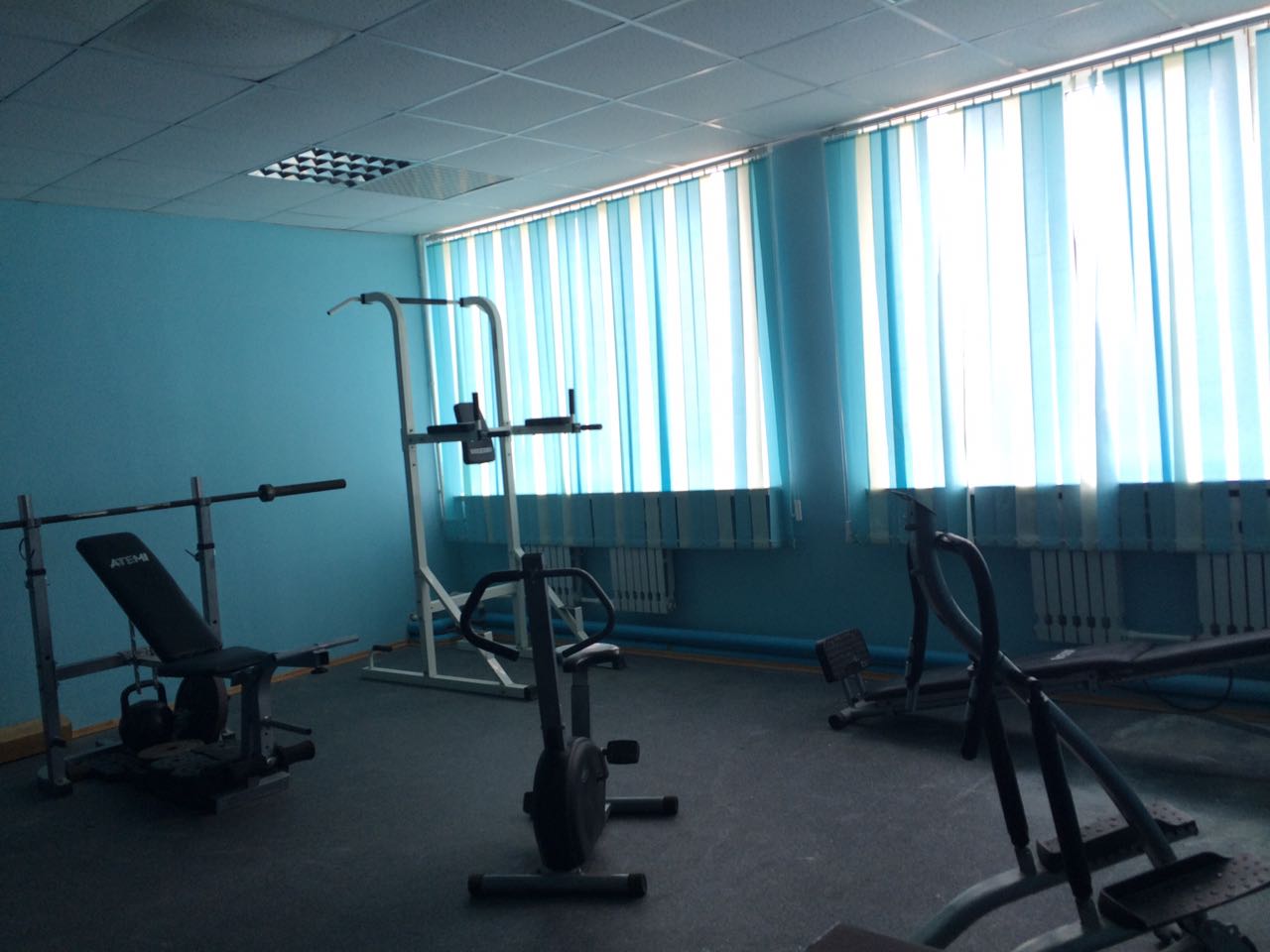 № п/пНаименование тренажераколичество1ВЕЛОТРЕНОЖАР MEX  AC -10112Беговая дорожка13Атлетик14Тренажер А ТТ-104515Степпер АС-22001